Entwurf eines Stoffverteilungsplans 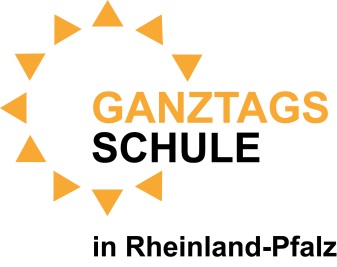 für eine Arbeitsgemeinschaft BerufserkundungQuellen und Literaturempfehlung:Kultusministerium RLP: Lehrplan Deutsch: Förderschwerpunkt Lernen. 1995/1996. Kapitel 6.4. [Stand: 6.01.2019] Schulinterner Arbeitsplan https://www.azubiyo.de/ http://planet-beruf.de/schuelerinnen/ Kontakt:	Vanessa Hoff (hoffv@hochschule-trier.de)Matthiasstraße 2154290 TrierGruppengröße6Jahrgangsstufe/Mindestalter8. - 10. Klasse, 14 – 16 JahreRaumbedarfKlassenraum, PC-Raum, MehrzweckraumTechnische Voraussetzungen:PC, Word,  Internet, TelefonZeitraum16 WochenInhaltBerufserkundung, Grundlagen zur Erstellung einer Bewerbungsmappe, eigenständiges Erstellen der Bewerbungsunterlagen (Anschreiben, Lebenslauf)IntentionLebensbezug, Vorbereitung auf und Bewerbung um Praktika und AusbildungsplätzeMaterialArbeitsblätter, BewerbungsmappenVorbereitungsphase (ca. 6 Wochen vor Beginn der AG)Vorbereitungsphase (ca. 6 Wochen vor Beginn der AG)1. WocheKontakte zu Firmen und einer Fotografin aufbauen außerschulische KontakteKlare und verbindliche Absprachen, Klärung der Rahmenbedingungen, MöglichkeitenEventuell Kooperationsvertrag2. WochePlanung des Ablaufs mit den externen Partnern, TerminplanungKlärung der Raumreservierungen in der Schule3. WocheFormalitäten zum AG-AblaufAbsprachen mit der SchulleitungRechtliche AbsicherungElternbrief4. WocheVorstellung der AG im GTS-BereichWerbung/ Vorstellung der Personen und Inhalte, Fragerunde zur Klärung für die SuS5.-6. WochePrüfung der AnmeldungenZusammenstellung der AG-GruppeEinführungsphase (mit Beginn des Schul(halb)jahres)Einführungsphase (mit Beginn des Schul(halb)jahres)Einführungsphase (mit Beginn des Schul(halb)jahres)Einführungsphase (mit Beginn des Schul(halb)jahres)ZeitraumInhaltIntentionMaterial1. WocheKennenlernen der Gruppengröße, AG-Inhalt vorstellen, Wünsche und Ideen der SuS einbeziehen, Regeln zum Miteinander gemeinsam aufstellenAngabe des Lernziels, Sammlung des Vorwissens, Einfinden in der Gruppe Infomaterial, Präsentation mit Folien2. - 3. WocheBerufsvorstellungen durch externe Partner (Firmen), Videos zu Berufen ansehen, Berufstest/ Eignungstest durchführenKennenlernen verschiedener Berufsfelder, berufliche Interessen der SuS erarbeitenInfomaterial, Präsentation mit Folien, PC, Internet4. WocheFirmen für mögliche Praktika und Ausbildungsplätze finden (per Telefon/ Mail), Kontakt zu Firmen herstellen, Auflistung Passende Firmen für SuS finden und Kontakt herstellenPC, Internet, Telefon/Handy, Notizzettel5. WocheEinführung ins Schreiben einer Bewerbung und LebenslaufErlernen und Vertiefen der Grundkenntnisse Arbeitsblatt, PlakatArbeitsphaseArbeitsphaseArbeitsphaseArbeitsphase6. – 10. WocheAnfertigen des Lebenslaufs, Erstellen des Bewerbungsschreiben,  Erstellen von Lichtbildern durch FotografinSelbstständiges Anfertigen der Bewerbung mitUnterstützung der AG-Leitung, Lichtbilder der SuS für den Lebenslauf PC, Word11. WochePersönliche Abgabe der Bewerbungen oder Versenden per Post/ MailAbschließen des Bewerbungsprozesses (Lernen zu Adressieren, Frankieren, eine förmliche E-Mail zu schreiben, gepflegtes Auftreten, höfliches Kommentieren)Briefe, Briefmarken, Bewerbungsmappen,PC, Internet 12. - 16. WocheBegleitung zu Vorstellungsgesprächen,Formalitäten zu Praktika und Ausbildungsplätzen klärenUnterstützung durch AG-Leitung16. WocheVorstellen der Praktikums- und Ausbildungsplätze, Firmen, Bewerbungen mit anschließendem Feedback Präsentieren können, Reflektion, angemessenes Feedback geben könnenVollständige Bewerbungsmappen,Präsentation